UNIVERSIDADE DO ESTADO DA BAHIA – UNEB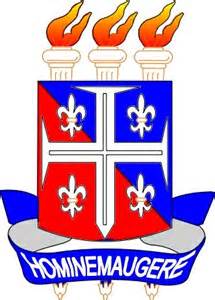 DEPARTAMENTO DE CIÊNCIAS HUMANAS E TECNOLOGIAScurso de pedagogiaCAMPUS XXIII                      seabra-baALDENZIA DE OLIVEIRA SOUZALUANA MACEDO MATOSFICHAMENTO DO TEXTO: AS POTENCIALIDADES DAS TIC PARA A PEDAGOGIA DA ALTERNÂNCIA NA EDUCAÇÃO DO CAMPO. SEABRA-BA/ 2018ALDENIZIA DE OLIVEIRA SOUZALUANA MACEDO MATOSFICHAMENTO DO TEXTO: AS POTENCIALIDADES DAS TIC PARA A PEDAGOGIA DA ALTERNÂNCIA NA EDUCAÇÃO DO CAMPO. Trabalho solicitado pelo professor                                        Viniciús, para ser socializadoE avaliado na componente curricular  TICS.SEABRA-BA/ 2018Fichamento do texto: AS POTENCIALIDADES DAS TIC PARA A PEDAGOGIA DA ALTERNÂNCIA NA EDUCAÇÃO DO CAMPO. Capitulo 3REGIS, Gisele da Silva. AS POTENCIALIDADES DAS TIC PARA A PEDAGOGIA DA ALTERNÂNCIA NA EDUCAÇÃO DO CAMPO. Disponível em:https://repositorio.ufba.br/ri/bitstream/ri/19278/3/GiseleRegis__Vers%C3%A3o__final2016.pdf. Acesso em: 27 de setembro de 2018.Neste contexto globalizado, as transformações são potencializadas através do uso intenso das tecnologias digitais, em especial as Tecnologias da Informação e Comunicação (TIC), que possibilitam instaurar novos processos de produção, compartilhamento, cooperação, circulação e troca de conhecimentos. (p. 10)REGIS, Gisele da Silva. AS POTENCIALIDADES DAS TIC PARA A PEDAGOGIA DA ALTERNÂNCIA NA EDUCAÇÃO DO CAMPO. Disponível em:https://repositorio.ufba.br/ri/bitstream/ri/19278/3/GiseleRegis__Vers%C3%A3o__final2016.pdf. Acesso em: 27 de setembro de 2018.A Alternância se caracteriza por intercalar durante o período de formação escolar do estudante dois tempos distintos, mas não antagônicos de formação, os 12 quais são chamados de tempo escola e tempo comunidade. O tempo escola é aquele em que o aluno está no ambiente formal de educação, e o tempo comunidade é aquele no qual os saberes adquiridos no tempo escola se intercalam aos saberes adquiridos na sua comunidade e em seu meio sociocultural.(p. 12)REGIS, Gisele da Silva. AS POTENCIALIDADES DAS TIC PARA A PEDAGOGIA DA ALTERNÂNCIA NA EDUCAÇÃO DO CAMPO. Disponível em:https://repositorio.ufba.br/ri/bitstream/ri/19278/3/GiseleRegis__Vers%C3%A3o__final2016.pdf. Acesso em: 27 de setembro de 2018.Desta forma, neste trabalho, importa-nos compreender quais relações podem ser estabelecidas entre as TIC e a Pedagogia da Alternância, investigando, sobretudo, como essas tecnologias podem potencializar os processos pedagógicos nas escolas do campo e na comunidade, instaurando uma dinâmica de intensa interação entre o tempo escola e o tempo comunidade, entre o local e global. (p.12.)REGIS, Gisele da Silva. AS POTENCIALIDADES DAS TIC PARA A PEDAGOGIA DA ALTERNÂNCIA NA EDUCAÇÃO DO CAMPO. Disponível em:https://repositorio.ufba.br/ri/bitstream/ri/19278/3/GiseleRegis__Vers%C3%A3o__final2016.pdf. Acesso em: 27 de setembro de 2018.Abordar as relações Educação do Campo e tecnologias digitais se apresenta como um grande desafio, dado a realidade em que ainda estão inseridos os povos camponeses, marcado por escolas com infraestruturas precárias, sem energia elétrica, com aulas que ocorrem em espaços improvisados, como também por professores sem formação adequada.(p.47)REGIS, Gisele da Silva. AS POTENCIALIDADES DAS TIC PARA A PEDAGOGIA DA ALTERNÂNCIA NA EDUCAÇÃO DO CAMPO. Disponível em:https://repositorio.ufba.br/ri/bitstream/ri/19278/3/GiseleRegis__Vers%C3%A3o__final2016.pdf. Acesso em: 27 de setembro de 2018.Se constatada a realidade rural, todo o discurso de inserção das tecnologias no contexto campesino parece distante, irreal e um tanto quanto utópico. Por outro lado, não podemos nos esquecer das iniciativas que têm emergido, a partir das reivindicações dos movimentos sociais do campo, por parte do estado, através de políticas públicas, no sentido de oferecer melhorias na qualidade da Educação do Campo, que vão desde ações específicas de infraestrutura das escolas, formação de professores, de oferta de internet, e de inserção das tecnologias digitais nas escolas campesinas. (p.47)REGIS, Gisele da Silva. AS POTENCIALIDADES DAS TIC PARA A PEDAGOGIA DA ALTERNÂNCIA NA EDUCAÇÃO DO CAMPO. Disponível em:https://repositorio.ufba.br/ri/bitstream/ri/19278/3/GiseleRegis__Vers%C3%A3o__final2016.pdf. Acesso em: 27 de setembro de 2018.[...]construções ideológicas atuam no cenário educacional ao produzir concepções e práticas pedagógicas engessadas, ao negar as distintas culturas das quais os alunos advêm, ao exaltar determinada forma de viver, de falar, de educar, ao aprofundar os fossos entre as disciplinas que são colocadas isoladas, cada uma em seus tempos e espaços, em seus horários delimitados, muitas das vezes sem a possibilidade de diálogo e de articulação entre elas.(p.51/52)REGIS, Gisele da Silva. AS POTENCIALIDADES DAS TIC PARA A PEDAGOGIA DA ALTERNÂNCIA NA EDUCAÇÃO DO CAMPO. Disponível em:https://repositorio.ufba.br/ri/bitstream/ri/19278/3/GiseleRegis__Vers%C3%A3o__final2016.pdf. Acesso em: 27 de setembro de 2018.Antes do surgimento da internet, no final do século XX, só era possível estar aqui ou lá, transitar neste ou naquele espaço. A vida era representada e estudada a partir de um sentido linear. (p.55)REGIS, Gisele da Silva. AS POTENCIALIDADES DAS TIC PARA A PEDAGOGIA DA ALTERNÂNCIA NA EDUCAÇÃO DO CAMPO. Disponível em:https://repositorio.ufba.br/ri/bitstream/ri/19278/3/GiseleRegis__Vers%C3%A3o__final2016.pdf. Acesso em: 27 de setembro de 2018.Quando colocamos em pauta a necessidade de aproximação entre tecnologias e educação, e, especificadamente, na educação do campo, cujo desenvolvimento se dá também sob a alternância, notamos que a inserção das tecnologias digitais e o acesso às redes neste cotidiano escolar - comunitário apresenta a possibilidade de ampliação, de forma ainda mais intensa e imbricada, dessas relações sujeito-objeto de conhecimento. (p.57)REGIS, Gisele da Silva. AS POTENCIALIDADES DAS TIC PARA A PEDAGOGIA DA ALTERNÂNCIA NA EDUCAÇÃO DO CAMPO. Disponível em:https://repositorio.ufba.br/ri/bitstream/ri/19278/3/GiseleRegis__Vers%C3%A3o__final2016.pdf. Acesso em: 27 de setembro de 2018.Neste sentido, é preciso romper com o modelo educacional em que ainda se assenta a escola, que é a visão da “comunicação utilizada apenas para potencializar a transmissão de informações para a massa de alunos” (REGIS,2015, p.60 apud SILVA, 2000, p. 82 ).REGIS, Gisele da Silva. AS POTENCIALIDADES DAS TIC PARA A PEDAGOGIA DA ALTERNÂNCIA NA EDUCAÇÃO DO CAMPO. Disponível em:https://repositorio.ufba.br/ri/bitstream/ri/19278/3/GiseleRegis__Vers%C3%A3o__final2016.pdf. Acesso em: 27 de setembro de 2018.faz-se necessário destacar o que concerne aos instrumentos pedagógicos da alternância, que, assim como o desenvolvimento de outras tecnologias, não anulam a existência das anteriores; também no caso da Pedagogia da Alternância, o uso das tecnologias digitais não extingue a presença de outros instrumentos pedagógicos, tais como o diário de campo, o plano de estudos, pelo contrário, todos esses instrumentos podem ser usados dentro de suas potencialidades, buscando atingir o foco principal que é favorecer o processo de aprendizagem dos alunos. (p.61)REGIS, Gisele da Silva. AS POTENCIALIDADES DAS TIC PARA A PEDAGOGIA DA ALTERNÂNCIA NA EDUCAÇÃO DO CAMPO. Disponível em:https://repositorio.ufba.br/ri/bitstream/ri/19278/3/GiseleRegis__Vers%C3%A3o__final2016.pdf. Acesso em: 27 de setembro de 2018.Para os sujeitos da alternância, essa dimensão da educação, para além da escola, é enfatizada, pois busca-se interligar as vivências, as dinâmicas e tensões do tempo comunidade com o tempo escolar. As tecnologias não eliminam isto, pelo contrário, esse aspecto é ainda mais potencializado[...] (p.63)REGIS, Gisele da Silva. AS POTENCIALIDADES DAS TIC PARA A PEDAGOGIA DA ALTERNÂNCIA NA EDUCAÇÃO DO CAMPO. Disponível em:https://repositorio.ufba.br/ri/bitstream/ri/19278/3/GiseleRegis__Vers%C3%A3o__final2016.pdf. Acesso em: 27 de setembro de 2018.Sabemos ainda que o professor não é um profissional vazio, o exercício de seu trabalho carrega em si um conteúdo histórico, que envolve uma pluralidade de saberes e fazeres, construídos ao longo de suas experiências de vida, na sua trajetória como estudante, bem como os saberes adquiridos na feitura do ato docente (REGIS, 2015, p.68 apud TARDIF, 2002).REGIS, Gisele da Silva. AS POTENCIALIDADES DAS TIC PARA A PEDAGOGIA DA ALTERNÂNCIA NA EDUCAÇÃO DO CAMPO. Disponível em:https://repositorio.ufba.br/ri/bitstream/ri/19278/3/GiseleRegis__Vers%C3%A3o__final2016.pdf. Acesso em: 27 de setembro de 2018.Já na atualidade, o monitor é o grande promotor do diálogo entre as famílias, os alunos e a escola, seu trabalho atua no sentido da construção de elos entre estas instâncias, como também entre os tempos-espaços escolares e tempo-espaços comunitários.(p.69)REGIS, Gisele da Silva. AS POTENCIALIDADES DAS TIC PARA A PEDAGOGIA DA ALTERNÂNCIA NA EDUCAÇÃO DO CAMPO. Disponível em:https://repositorio.ufba.br/ri/bitstream/ri/19278/3/GiseleRegis__Vers%C3%A3o__final2016.pdf. Acesso em: 27 de setembro de 2018.O monitor ocupa, neste sentido, uma posição fundamental em todo o processo de alternância e em se tratando da possibilidade de inserção das tecnologias neste contexto educativo, seu papel é ampliado, são agrupadas novas funções, requerendo deste profissional fazeres, habilidades, competências, saberes[...] (p.70)REGIS, Gisele da Silva. AS POTENCIALIDADES DAS TIC PARA A PEDAGOGIA DA ALTERNÂNCIA NA EDUCAÇÃO DO CAMPO. Disponível em:https://repositorio.ufba.br/ri/bitstream/ri/19278/3/GiseleRegis__Vers%C3%A3o__final2016.pdf. Acesso em: 27 de setembro de 2018.A internet pode se tornar, para os povos do campo, a ponte que liga e integra, o tempo escola e a comunidade, os valores locais e não locais. Nela estão presentes diferentes visões de mundo, de culturas, saberes e fazeres, através dela o monitor pode, em parceria com os seus alunos, construir e consolidar, no cenário da Educação do Campo, novas redes de ensino e de aprendizagem.(p.72)REGIS, Gisele da Silva. AS POTENCIALIDADES DAS TIC PARA A PEDAGOGIA DA ALTERNÂNCIA NA EDUCAÇÃO DO CAMPO. Disponível em:https://repositorio.ufba.br/ri/bitstream/ri/19278/3/GiseleRegis__Vers%C3%A3o__final2016.pdf. Acesso em: 27 de setembro de 2018.No caso dos professores que atuam no campo, nota-se que existe, por parte dos movimentos sociais, uma busca em formar professores ativistas, engajados politicamente nas lutas contra a exploração e subordinação camponesa. É importante, no entanto, a compreensão que o direito ao uso e acesso às tecnologias digitais faz parte da formação política e cidadã, pois com a internet, hoje, podem ser agrupadas inúmeras formas de ativismo, de lutas sociais.(p.73)